Attachment 4:  Web-based Survey Reminder Email - English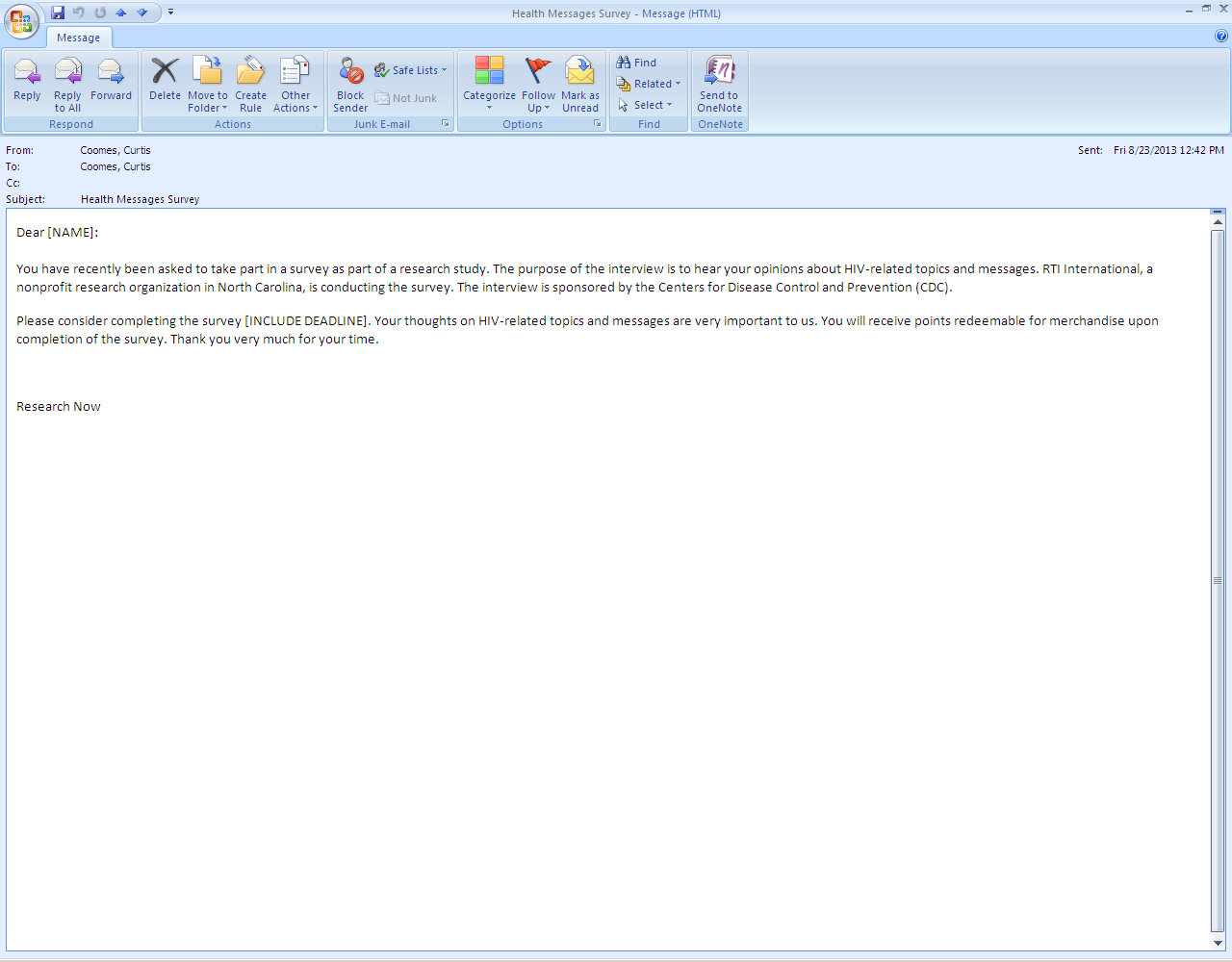 